Diagnostic 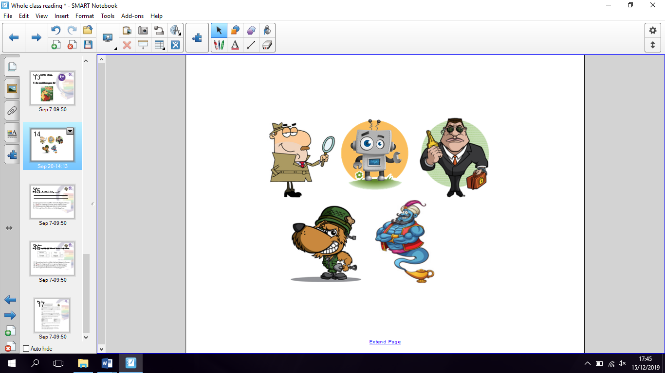 How did Will feel? _______________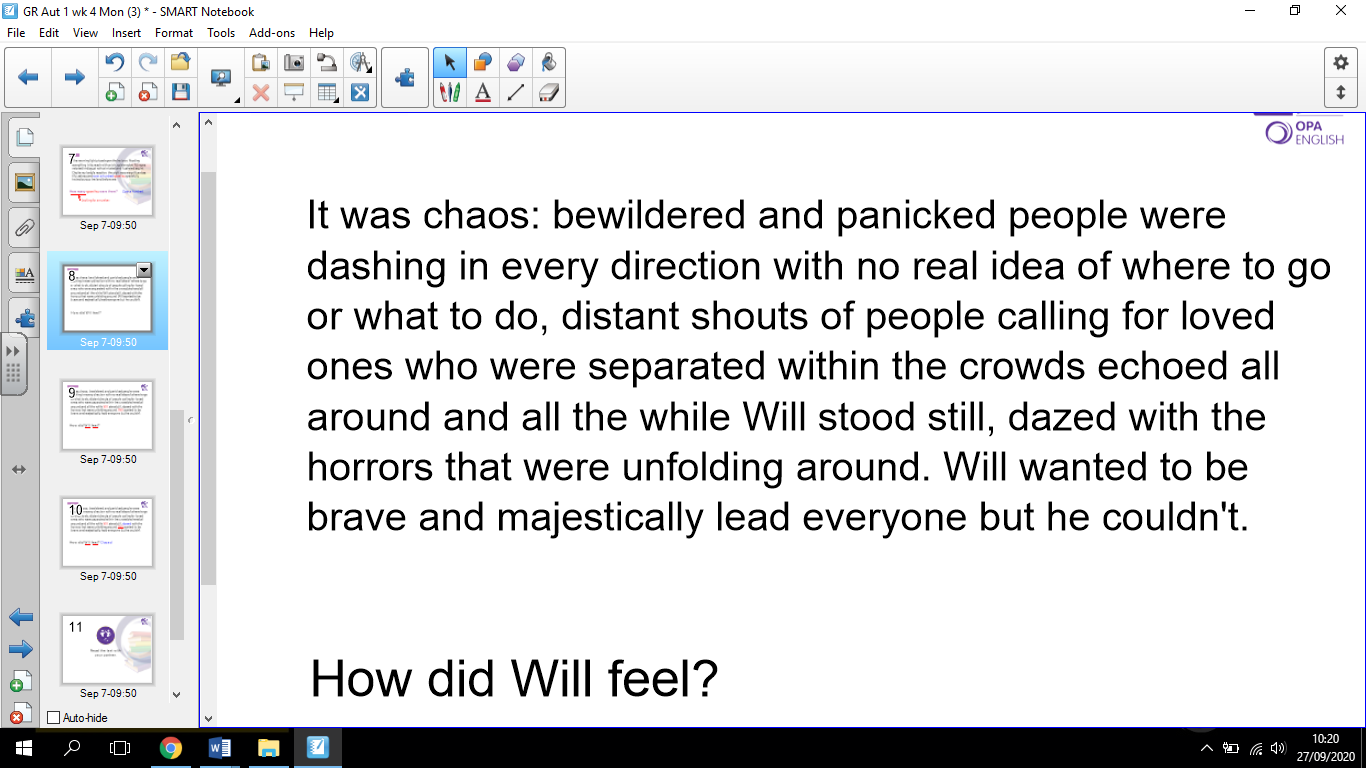 Silver Read the paragraph beginning ‘Tom had never felt his city move…’Where does Tom long to be? _________________________________________ (1 mark)In paragraph 3 of you text, why did Tom decide to steal ‘a few more minutes’?_________________________________________________________________ (1 mark)Read the paragraph beginning ‘He set off at a run and soon reached Bloomsbury Park’. How does the text describe what Bloomsbury Park used to look like?_____________________________________________________________________________________________________(1 mark)How does the text describe what Bloomsbury Park looks like now?_____________________________________________________________________________________________________(1 mark)When Tom had made his way to the railings of an observation platform, how far away was Salthook?___________________________ (1 mark)GoldCircle the words that the text uses to describe Herbert Melliphant. (2 marks)Shy		a bully		small		burly		a Third Class Apprentice			prettyUsing the text to support your answer, compare the characters Tom and Herbert Melliphant. (3 marks)